Уважаемые клиенты, предлагаем Вашему вниманию линейку курсов для пользователей Office, а также новинки авторских курсов по Power QueryИспользование Visual Basic for Applications и Power Query в ExcelКод: VBA&PQСтоимость за 1 слушателя: 35 485 руб.Продолжительность: 40 академических часовПрограмма курса: Модуль 1. Среда разработки VBAМодуль 2. Функции VBA и пользовательские функцииМодуль 3. Объекты и классы. Свойства и методы объектовМодуль 4. Автомакросы. МакрорекодерМодуль 5. Объектная модель ExcelМодуль 6. Массивы. Одномерные и многомерные массивыМодуль 7. Открытие документа Excel из программы. Свойство FileDialog объекта ApplicationМодуль 8. Создание пользовательской формыМодуль 9. Вызов встроенных функций Excel из макросовМодуль 10. Создание настройки ExcelМодуль 11. Технология Power QueryТехнология Power Query в ExcelКод: Тех.PQСтоимость за 1 слушателя: 20 865 руб.Продолжительность: 16 академических часовПрограмма курса:Модуль 1. Введение в Power QueyМодуль 2. Основы импорта данныхМодуль 3. Вычисления в Power QueryМодуль 4. Объединение запросов: добавление и слияниеМодуль 5. Язык М для Power QueryМодуль 6. Простые типы данныхМодуль 7. Функции М Модуль 8. Создание пользовательских функцийMicrosoft Excel 2016 Уровень 2. Расширенный Код: 55160Даты проведения курса: с 3 по 5 марта 2022 годаСтоимость за 1 слушателя: 15 230 руб.Аннотация:Курс позволит слушателям получить знания и навыки, которые помогут эффективно использовать встроенные функции Excel 2016, обрабатывать большие объёмы данных, производить сложный анализ данных, изучить вопросы импорта данных с применением запросов Power Query, защиты и наглядного представления информации.Аудитория:Курс будет интересен для менеджеров всех уровней, помощников руководителей, бухгалтеров, экономистов, аналитиков, логистов и многих других специалистов.Предварительный уровень подготовки:Опыт работы с Microsoft Office Excel или Office Excel.Microsoft PowerPoint 2016. Уровень 1Код: 55176Даты проведения курса: 28 февраля, 28 марта 2022 годаСтоимость за 1 слушателя: 5 750 руб.Аннотация:Курс предназначен для слушателей, которые заинтересованы в изучении основ, необходимых для создания и изменения базовых презентаций с помощью Microsoft Office PowerPoint 2016. Слушатели изучат среду PowerPoint и создадут презентацию. Слушатели будут форматировать текст на слайдах, чтобы повысить чёткость, добавлять графические объекты в презентацию и изменять их. Слушатели также добавят таблицы и диаграммы в презентацию, чтобы представить данные в структурированной форме, а затем завершат презентацию.Аудитория:Курс предназначен для слушателей, практически не знакомых с Power Point 2016, или более опытных пользователей Word, которые хотят изучить темы этого курса в интерфейсе 2016 года.Microsoft PowerPoint 2016. Уровень 2Код: 55177Даты проведения курса: 1 марта, 29 марта 2022 годаСтоимость за 1 слушателя: 5 750 руб.Аннотация:Расширенный курс по Microsoft PowerPoint 2016 предназначен для пользователей PowerPoint 2016, которые хотят развить свои базовые навыки.Аудитория:Курс предназначен для слушателей, имеющих базовые навыки работы с Microsoft PowerPoint 2016, которые хотят освоить навыки продвинутого уровня, или слушателей, которые хотят изучить темы, рассматриваемые в этом курсе, в интерфейсе 2016 года.Построение диаграмм в Think-cell Код: 131Даты проведения курса: 2 марта, 30 марта 2022 годаСтоимость за 1 слушателя: 5 750 руб.Аннотация:При выполнении разнообразных бизнес-задач невозможно обойтись без удобного приложения, позволяющего оформить презентацию проекта и представить данные в виде диаграмм. Плагин Think-cell позволяет без особых усилий создать двухмерную диаграмму прямо на странице, где создается презентация с помощью данных Excel.

Think-cell chart представляет собой простое расширение, со множеством удобных настроек и библиотекой диаграмм, включающей даже специализированные. Использование плагина для PowerPoint позволит быстро оформить данные в красочную, стильную диаграмму, без искажения информации.

В этом однодневном курсе рассматриваются основные принципы создания необычных диаграмм с помощью плагина Think-cell.Аудитория:Все желающие научиться работать с Think-cell chart и имеющие подготовку по Microsoft Office PowerPoint.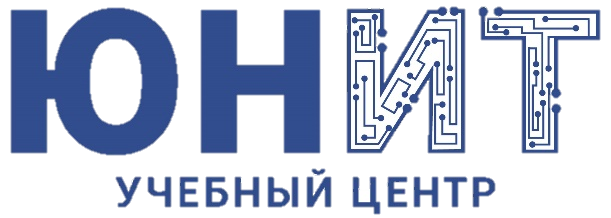 АНО Учебный центр «Юнит»тел. (343) 227-30-37Почтовый адрес:620144 г. Екатеринбург, ул. Большакова, 111ИНН/КПП 6671332735/667101001